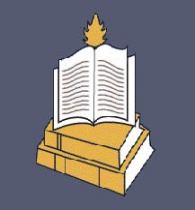 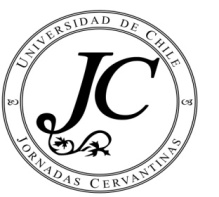 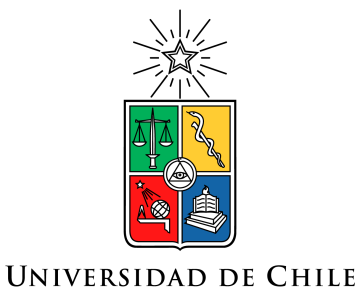 FORMULARIO DE INSCRIPCIÓNX JORNADAS CERVANTINAS 2016   1. Datos personales• Nombre completo:• Institución a la que pertenece:• Nivel universitario (académico, pre o postgrado):• Correo electrónico: •Teléfono de contacto:   2. Datos de la ponencia• Título de la ponencia:• Resumen (máximo 300 palabras): Necesidad de apoyo audiovisual (especifique):